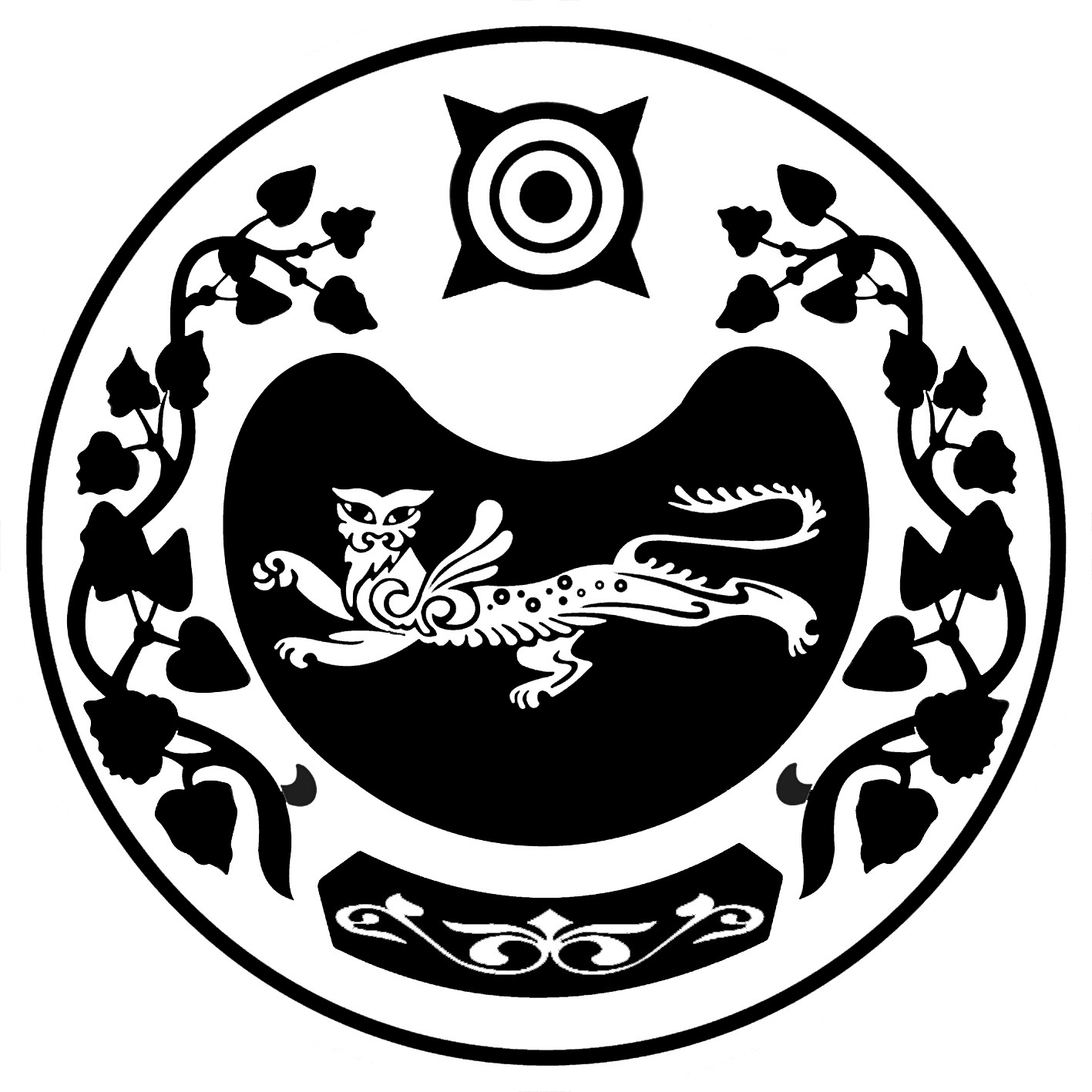 РОССИЯ ФЕДЕРАЦИЯЗЫ		   РОССИЙСКАЯ ФЕДЕРАЦИЯХАКАС РЕСПУБЛИКАЗЫ  	              РЕСПУБЛИКА ХАКАСИЯАFБАН ПИЛТIРI АЙМАFЫ	              УСТЬ-АБАКАНСКИЙ РАЙОНРАСЦВЕТ ААЛ ЧÖБIНIН		   АДМИНИСТРАЦИЯУСТАF – ПАСТАА                                   КАЛИНИНСКОГО  СЕЛЬСОВЕТА                                                 ПОСТАНОВЛЕНИЕ                                                          от    15.11. 2017г.      № 250 -пс. КалининоО внесении изменений в постановление от 04.06.2013г. № 141-п «Об утверждении Порядка сбора и вывоза отходов на территории Калининского сельсовета»                   В соответствии  с Федеральным законом от 06.10.2003 № 131-ФЗ «Об общих принципах организации местного самоуправления в Российской Федерации» (с последующими изменениями), руководствуясь Уставом муниципального образования Калининский  сельсовет,  Администрация Калининского сельсовета         ПОСТАНОВЛЯЕТ:Внести изменения в постановление главы Калининского  сельсовета от 04.06.2013г. № 141-п «Об утверждении Порядка сбора и вывоза отходов на территории Калининского сельсовета»:1) название постановления изложить в новой редакции:«Об утверждении Порядка по сбору (в том числе раздельному сбору) и   транспортированию твердых коммунальных отходов»;2) в пункте 1 постановления вместо слов « Порядок сбора и вывоза отходов» читать «Порядок по сбору (в том числе раздельному сбору) и транспортированию твердых коммунальных отходов»;3) название порядка изложить в новой редакции:« Порядок по сбору (в том числе раздельному сбору) и транспортированию твердых коммунальных отходов»;4) в пункте 1.1. Порядка вместо слов « при сборе и вывозе отходов производства и потребления» следует читать « по сбору (в том числе раздельному сбору) и транспортированию твердых коммунальных отходов»;5) в пункте 2.1. Порядка вместо слов «Порядок обращения с отходами при их сборе и вывозе» следует читать « Порядок по сбору (в том числе раздельному сбору) и транспортированию твердых коммунальных отходов»;6) в пункте 3.1. Порядка вместо слов «Порядке сбора и вывоза отходов на территории городского» следует читать « Порядке по сбору (в том числе раздельному сбору) и транспортированию твердых коммунальных отходов на территории сельского»;7) в пунктах 4.1., 4.5., 5.1. слова «Порядок сбора и вывоза отходов» читать в следующей редакции «Порядок по сбору (в том числе раздельному сбору) и транспортированию твердых коммунальных отходов»Разместить настоящее постановление на официальном сайте Администрации Калининского сельсовета.Настоящее постановление вступает в силу после его официального опубликования (обнародования).Глава   Калининского сельсовета                                        И.А. Сажин